MINISTERO DELL’ISTRUZIONE, DELL’UNIVERSITà E DELLA RICERCAUFFICIO SCOLASTICO REGIONALE PER IL LAZIOLICEO SCIENTIFICO STATALE“TALETE”Roma, 19/09/2018Agli StudentiAi GenitoriAi DocentiAlla DSGA Sig.ra Paola LeoniAl Personale ATASito webAlbo pretorioCIRCOLARE n. 20Si comunica che il giorno 26 ottobre c.a. si svolgeranno le elezioni scolastiche.L’indizione è consultabile sul sito e  albo pretorio on-line del Liceo.                                                                                              Il Dirigente ScolasticoProf. Alberto Cataneo                                                                                                             (Firma autografa sostituita a mezzo  stampa                                                                                                              ai sensi dell’art. 3 comma 2 del d.lgs. n.39/1993)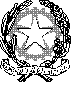 